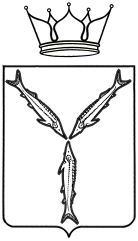 МИНИСТЕРСТВО  ЗДРАВООХРАНЕНИЯ САРАТОВСКОЙ ОБЛАСТИПРИКАЗот «      »                  2019                                                              № ________          г. СаратовО вводе в эксплуатацию модуля «Онкорегистр» Государственной информационной системы здравоохранения Саратовской области На основании Положения о министерстве здравоохранения Саратовской области, утвержденного постановлением Правительства Саратовской области от 1 ноября 2007 года № 386-П, во исполнение плана мероприятий по реализации регионального Приоритетного проекта «Совершенствование процессов организации медицинской помощи на основе внедрения информационных технологий» на 2016-2025гг. и в рамках реализации распоряжения Правительства Российской Федерации от 12 апреля 2018 года           № 659-р с целью обеспечения электронного медицинского документооборота и обмена медицинской документацией в форме электронных документов между медицинскими организациями в части учета и мониторинга оказания медицинской помощи пациентам с подозрением на онкологическую патологию и с онкологическими заболеваниями на территории Саратовской области ПРИКАЗЫВАЮ:Ввести в промышленную эксплуатацию модуль «Онкорегистр» Государственной информационной системы здравоохранения Саратовской области (далее – «Онкорегистр»).Руководителям медицинских организаций области, подведомственных министерству здравоохранения области, оказывающих первичную медико-санитарную помощь в части выявления онкологической патологии, обеспечить:организацию внесения в «Онкорегистр» информации по услугам онкопрофилактики (результатов маммографии, цитогогических исследований, результатов осмотров смотровых кабинетов и стоматологического скрининга и т.д.);организацию внесения сведений регистрации и учета больных злокачественными новообразованиями, данные об этапах лечения больного злокачественным новообразованием, динамике его состояния;организацию контроля и мониторинга заполнения электронных медицинских карт заведующими структурных подразделений медицинской организации;организацию внутриведомственной экспертизы качества оказания медицинской помощи пациентам с подозрением на онкологическую патологию и с онкологическими заболеваниями по данным «Онкорегистра».3. Директору ГУЗ «МИАЦ»:опубликовать руководства пользователей «Онкорегистра» на Портале здравоохранения Саратовской области в разделе «Справочная информация по работе с АИС «Медицинская информационная система»;обеспечить предоставление медицинским работникам учетных записей для работы в «Онкорегистре» в соответствии с заявками медицинских организаций;довести до сведения медицинских организаций и опубликовать настоящий приказ на официальном сайте ГУЗ «МИАЦ» (http://sarmiac.medportal.saratov.gov.ru/).      Главному врачу ГУЗ «ОКОД»:обеспечить оказание консультативной и методической помощи медицинским организациям при внесении сведений, регламентирующих регистрацию и учет больных злокачественными новообразованиями;организовать мониторинг и анализ качества оказания медицинской помощи пациентам с онкологическими заболеваниями по данным  «Онкорегистра» в медицинских организациях области. 5. Настоящий приказ подлежит официальному опубликованию в средствах массовой информации. 6. Настоящий приказ вступает в силу со дня его официального опубликования и распространяется на правоотношения с 1 января 2019 года.7. Контроль за исполнением настоящего приказа возложить на заместителя министра здравоохранения области Берсеневу М.Н.Министр                                                                                                  Н.В. МазинаСогласовано:Заключениепо результатам антикоррупционной экспертизыот «___» _________ ___ годаВ соответствии с Методикой проведения антикоррупционной экспертизы нормативных правовых актов и проектов нормативных правовых актов, утвержденной Постановлением Правительства Российской Федерации от 26 февраля 2010 года № 96, в настоящем проекте положений, устанавливающих для правоприменителя необоснованно широкие пределы усмотрения или возможность необоснованного применения исключений из общих правил, а также положений, содержащих неопределенные, трудновыполнимые и (или) обременительные требования к гражданам и организациям и тем самым создающих условия для коррупции, не выявлено.По результатам изучения настоящего проекта положений, противоречащих Конституции РФ, федеральному, региональному законодательству не выявлено.Начальник отдела правового обеспечения                                                                  Т.А. ОвчинниковаКонсультант отделаправового обеспечения                                                                       М.В. НикулинаИнициатор:Гордеева А.В.ПОЯСНИТЕЛЬНАЯ ЗАПИСКАк проекту приказа министерства здравоохранения области«О вводе в эксплуатацию модуля Государственной информационной системы здравоохранения Саратовской области «Онкорегистр»25 октября 2016 года на заседании президиума Совета при Президенте Российской Федерации по стратегическому развитию и приоритетным проектам был утвержден паспорт федерального проекта «Совершенствование процессов организации медицинской помощи на основе внедрения информационных технологий» на 2016-2025гг. На основе федерального паспорта в каждом регионе разработан региональный паспорт и план мероприятий по его реализации.Основой реализации проекта является повсеместное внедрение в работу врачей региональной медицинской информационной системы (РМИС) и наполнение базы данных различными сведениями о состоянии здоровья пациентов с последующей их передачей в федеральную интегрированную электронную карту Единой государственной информационной системы здравоохранения (далее – ЕГИСЗ) для доступа пациентов к медицинской документации.  Во исполнение плана мероприятий по реализации регионального Приоритетного проекта «Совершенствование процессов организации медицинской помощи на основе внедрения информационных технологий» на 2016-2025гг. и в рамках реализации Распоряжения Правительства Российской Федерации от 12 апреля 2018 года № 659-р, а также Постановления Правительства РФ от 12 апреля 2018 года № 446 «Об утверждении Правил предоставления и распределения иных межбюджетных трансфертов, предоставляемых из резервного фонда Правительства Российской Федерации бюджетам субъектов Российской Федерации в целях внедрения в 2018 году медицинских информационных систем, соответствующих устанавливаемым Министерством здравоохранения Российской Федерации требованиям, в медицинских организациях государственной и муниципальной систем здравоохранения, оказывающих первичную медико-санитарную помощь»  с целью модернизации региональной медицинской информационной системы обеспечения электронного медицинского документооборота и обмена медицинской документацией в форме электронных документов между медицинскими организациями в части учета и мониторинга оказания медицинской помощи пациентам с подозрением на онкологическую патологию и с онкологическими заболеваниями на территории Саратовской области в 2018 году создан модуль «Онкорегистр» в региональной медицинской информационной системе. И.о. первого заместителя министра здравоохранения областиС.С. ШуваловГлавный врач ГУЗ «ОКОД»,главный внештатный специалист по онкологии министерства здравоохранения области С.В. ВертянкинГлавный внештатный специалист по паллиативной помощи Е.А. Валах